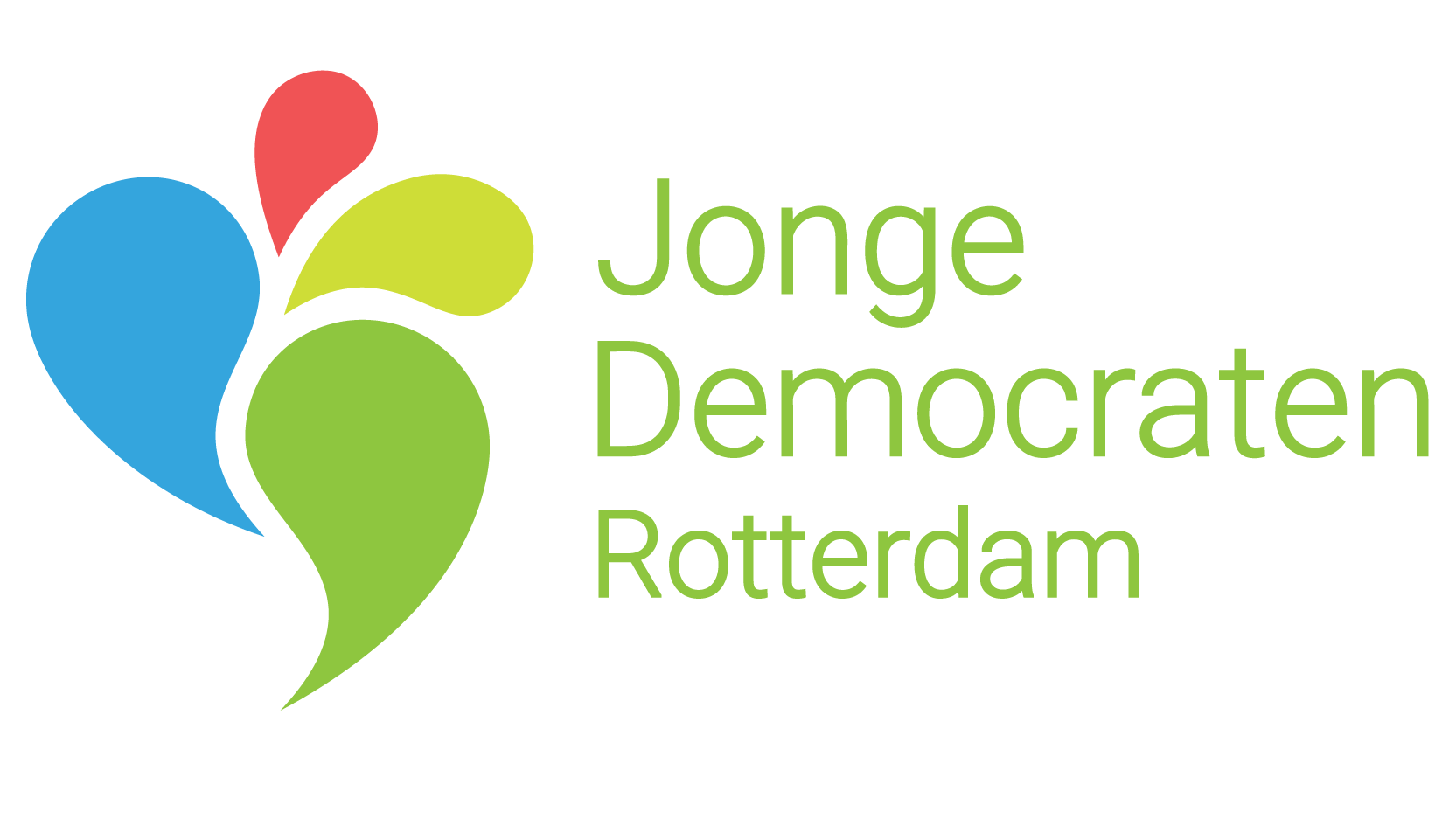 Aanwijzingen/Voorwaarden:- Stuur elke motie in een apart document. De titel van dit document is overeenkomend met de titel van de motie. U mag maximaal 5 moties in 1 e-mailbericht sturen.- Moties met dezelfde strekking worden geclusterd en geclusterd behandeld.- Een motie heeft op afdelingsniveau tenminste 1 indiener, een woordvoerder is niet nodig om een motie ter stemming te brengen, tenzij de afdelingsvergadering dit verzoekt.- U kunt tot de aanvang van de AAV en het vaststellen van de agenda moties indienen, als deze niet in het programmaboekje is geplaatst dient u deze hardcopy te presenteren aan alle deelnemers van de afdelingsvergadering. - De motie mag maximaal 200 woorden lang zijn (inclusief de spreekt uit, exclusief de toelichting).- Een motie moet in de derde persoon geschreven zijn.- Indien de motie niet aan bovenstaande voorwaarden, dan wel aan de daarvoor gestelde regels in het huishoudelijk reglement van de afdeling Rotterdam voldoet, wordt de motie niet in behandeling genomen.- U kunt tot de aanvang van de AAV en het vaststellen van de agenda een  actuele politieke motie indienen, u dient deze dan hardcopy te presenteren aan alle deelnemers van de afdelingsvergadering.  - Stuur deze politieke motie middels dit formulier (.doc of .docx) uiterlijk 12 dagen voor aanvang van de AAV op naar Politiek.Rotterdam@jongedemocraten.nl Meer info over o.a. het HR, de deadlines, publicaties en de conceptstukken is te vinden op: http://jd.nl/rotterdam-aav.htmlTitel MotieVul hier de titel inIndiener(s)Vul hier de naam/namen van de indiener(s) inWoordvoerderVul hier de naam van de woordvoerder inConstaterende dat:Vul hier tekst inOverwegende dat:Vul hier tekst inSpreekt uit dat:Vul hier tekst inToelichting (niet verplicht, max. 200 woorden)U kunt hier tekst invullen